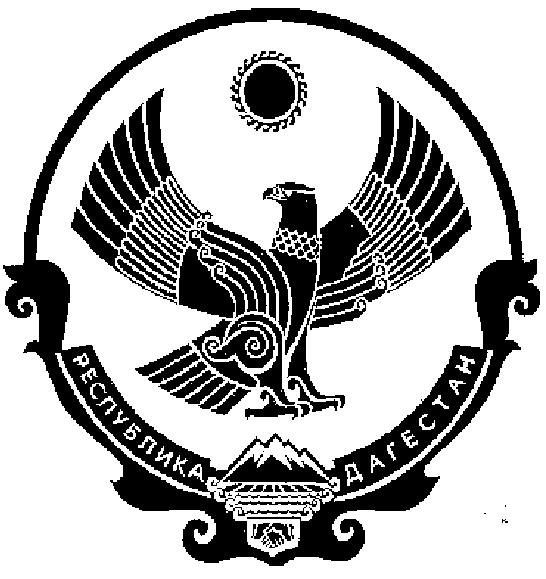 МО  »КИЗИЛЮРТОВСКИЙ РАЙОН»АДМИНИСТРАЦИЯСЕЛЬСКОГО ПОСЕЛЕНИЕ «СЕЛЬСОВЕТ СТАЛЬСКИЙ2»КИЗИЛЮРТОВСКОГО РАЙОНА РЕСПУБЛИКИ ДАГЕСТАНПОСТАНОВЛЕНИЕ«31»  мая 2018г.                                                                                             № 91-П « О проведении экологического субботника в рамках общероссийской акции «Вода России» на территории муниципального образования сельского поселения ««сельсовет Стальский»»     Руководствуясь Федеральным законом от 16.10.2003 №131- ФЗ «Об общих принципах организации местного самоуправления в Российской Федерации», в целях улучшения санитарно-экологического состояния водных объектов, созданию экологической безопасности и комфортной обстановки на территории МО СП «сельсовет Стальский», наведения порядка и уборки мусора в жилой зоне, местах общего пользования, на предприятиях и прилегающих к ним территориях,  парков, ПОСТАНОВЛЯЮ:1. Провести акцию экологический субботник «Вода России» на территории муниципального образования сельского поселения «сельсовет Стальский», 30 июня 2018г. и 8 сентября 2018г. 2.Утвердить план мероприятий проведения общероссийского экологического субботника «Вода России» на территории МО СП ««сельсовет Стальский»,» (Приложение1).3.Ответственный за организацию и проведения экологического субботника назначить Заместителя главы по благоустройству Магомедова Ахала Абдалович.4.Разместить постановление на официальном сайте администрации МО СП ««сельсовет Стальский»,».5.Контроль за исполнением настоящего постановления оставляю за собой.Глава администрации СП ««сельсовет Стальский»	Алилмагомедов Д.КПлан мероприятийПроведения Всероссийского экологического субботника «Вода России» на территории МО СП «сельсовет Стальский»»368121, РФ, Республики Дагестан,  Кизилюртовский район, село Стальское ул. прИ..Шамиля 22Приложение №1к постановлению администрации МО СП «сельсовет Стальский»»от ____________2018г. № ____№ п/пНаименование мероприятияОтветственные1Освещение проведения субботника «Вода России» на официальном сайте администрации МО СП «сельсовет Стальский»Администрация МО СП «сельсовет Стальский»»2Проведения мероприятий по выявлению и ликвидации стихийных, несанкционированных свалок в рамках акции «Вода России», проведение экологического субботника для создания и сохранения благоприятной экологической среды на территории МО СП «сельсовет Стальский»Администрация МО СП «сельсовет Стальский»»3Очистка берега реки в районе «КОРА»Администрация МО СП «сельсовет Стальский»»4Уведомить руководителей предприятий, организаций и других форм собственности, зарегистрированных на территории сельского поселения «сельсовет Стальский» с привлечением автотранспортных средств и работников организацийАдминистрация МО СП «сельсовет Стальский»»